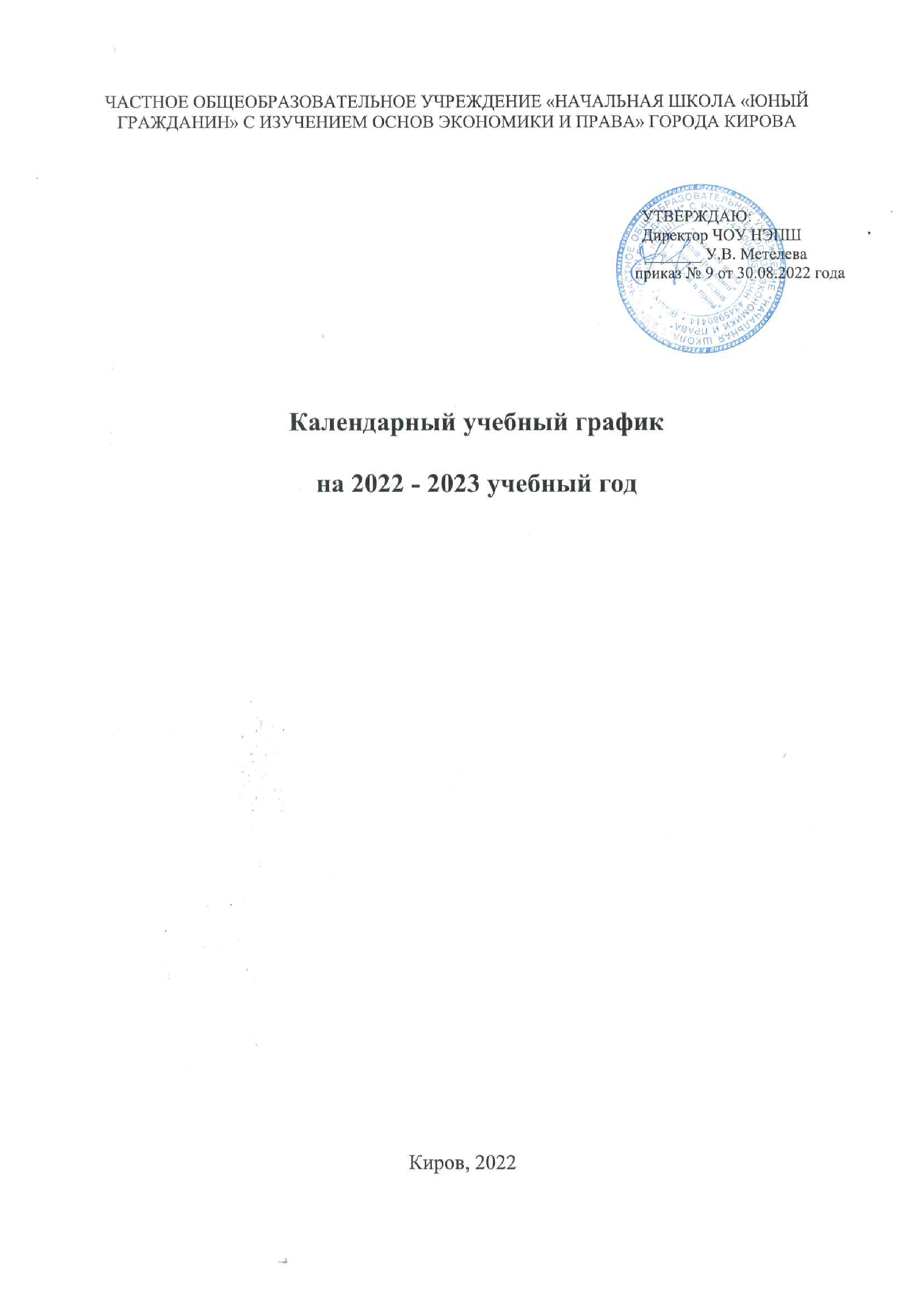 Продолжительность учебного года1.1. Дата начала учебного года: 1 сентября 2022 г. 1.2. Дата окончания учебного года (1–4 классы) 31 мая 2023 г.;1.3. Продолжительность учебного года:– 2– 4 классов – 34 недели;– 1-ого класса – 33 недели2. Периоды образовательной деятельности2.1. Продолжительность учебных занятий по четвертям в учебных неделях и рабочих днях 2–4 классы     В Проекте Постановления Правительства РФ предусматривается перенос в 2023 году следующих выходных дней:с воскресенья 1 января на пятницу 24 февраля;с воскресенья 8 января на понедельник 8 мая;2.2. Продолжительность каникул.2-4-е классы3. Режим работы образовательной организации4. Распределение образовательной недельной нагрузки5. Расписание звонков и перемен2-4 классыВнеурочная деятельность проводится с перерывом от основного расписания в 1 урок6. Организация промежуточной аттестацииУчебный год делится на учебные интервалы, по окончании которых выводятся итоговые отметки.Отметки о промежуточной аттестации за учебный интервал и промежуточной аттестации за год выставляются педагогическими работниками не менее чем за три дня до окончания каждого учебного интервала и учебного года. Учащимся 1 классов отметки не выставляются.Сроки промежуточной аттестации за год  - с 20 по 30 мая. Всероссийские проверочные работы (ВПР) в 4-х классах проводятся соответственно срокам, установленным Министерством образования и науки Российской Федерации на данный учебный год.Режим образовательного процесса в 1 классахДеление учебного года на интервалы:1 класс1 классПродолжительность уроков 1 полугодия - 35 минут.Режим звонков:I смена			       Перемена (мин.)В оздоровительных целях и для облегчения процесса адаптации детей к требованиям общеобразовательного учреждения в 1-х классах применяется «ступенчатый» метод постепенного наращивания учебной нагрузки:I учебный интервал (сентябрь-октябрь) – 3 урока по 35 минут;II учебный интервал (ноябрь-декабрь) – 4 урока по 35 минут.январь – май – 4 урока по 40 минутШкола работает при 6 классах - комплектах в школьном корпусе по адресу: ул.Свободы, 53а.Учебный периодДатаДатаПродолжительностьПродолжительностьУчебный периодНачало Окончание Количество учебных недельКоличество рабочих дней I четверть01.09.202230.10.20228,542II четверть07.11.202229.12.20227,539III четверть09.01.202319.02.202363023.02.202326.03.2023419IV четверть03.04.202331.05.2023840Итого в учебном годуИтого в учебном годуИтого в учебном году34170Каникулярный периодДатаДатаПродолжительность каникул в календарных дняхКаникулярный периодНачало Окончание Продолжительность каникул в календарных дняхОсенние каникулы 31.10.202206.11.20227Зимние каникулы   30.12.202208.01.20239Дополнительные  каникулы20.02.202322.02.20237Весенние каникулы27.03.202302.04.20237ИтогоИтогоИтого30Период учебной деятельности1–4-й классУчебная неделя (дней)5 днейУрок (минут)45 минутПерерыв (минут)10–20 минутПериодичность промежуточной аттестацииПо четвертямОбразовательная деятельностьНедельная нагрузка (5-дневная учебная неделя)
в академических часахНедельная нагрузка (5-дневная учебная неделя)
в академических часахНедельная нагрузка (5-дневная учебная неделя)
в академических часахНедельная нагрузка (5-дневная учебная неделя)
в академических часахОбразовательная деятельность1 класс2-класс3класс4 классУрочная20232323Внеурочная6556УрокПродолжительность урокаПродолжительность перемены1-й08:30 — 09:1510 минут2-й09:25 — 10:1010 минутШкольный завтрак начальной школы3-й10:20 — 11:0520 минут4-й11:25 — 12:1020 минут5-й12:30 — 13:1520 минутОбед для  учащихся6-й13:35 — 14:2010 минут7-й14:30 — 15:1510 минутПолдникУчебный периодДатаДатаПродолжительностьПродолжительностьУчебный периодНачалоОкончаниеКоличество учебных недельКоличество рабочих днейI четверть01.09.202226.10.2022840II четверть07.11.202229.12.2022839III четверть09.01.202319.02.202363023.02.202326.03.2023419IV четверть03.04.202307.05.202352415.05.202331.05.2023213Итого в учебном годуИтого в учебном годуИтого в учебном году33165Каникулярный периодДатаДатаПродолжительность каникул в календарных дняхКаникулярный периодНачало Окончание Продолжительность каникул в календарных дняхОсенние каникулы 27.10.202206.11.202210Зимние каникулы   30.12.202208.01.202310Дополнительные  каникулы20.02.202322.02.20233Весенние каникулы27.03.202302.04.20237Дополнительные  каникулы08.05.202314.05.20237ИтогоИтогоИтого37УрокПродолжительность урокаПродолжительность перемены1-й08:30 — 09:0520 минут2-й09:25 — 10.0020 минутШкольный завтрак начальной школы3-й10:20 — 10:5530 минут4-й11:25 — 12:0030 минут5-й12:30 — 13:0530 минутОбед для  учащихся6-й13:35— 14:1020 минут7-й14:30— 15:05Полдник